АДМИНИСТРАЦИЯЗАКРЫТОГО АДМИНИСТРАТИВНО-ТЕРРИТОРИАЛЬНОГО ОБРАЗОВАНИЯ СОЛНЕЧНЫЙПОСТАНОВЛЕНИЕОБ ОТКРЫТИИ ПЕШЕХОДНОГО ДВИЖЕНИЯ ПО УЧАСТКУ ЛЕДОВОЙ ПЕРЕПРАВЫ АВТОМОБИЛЬНОЙ ДОРОГИ «ПОДЪЕЗД К ОСТРОВУ ГОРОДОМЛЯ (ЗАТО «СОЛНЕЧНЫЙ») Во исполнение государственных полномочий по содержанию автомобильных дорог общего пользования межмуниципального значения Тверской области, переданных органам местного самоуправления ЗАТО Солнечный, в соответствии с законом Тверской области от 29.12.2016 года № 99-ЗО, на основании решения комиссии по обеспечению безопасности дорожного движения в ЗАТО Солнечный Тверской области (протокол № 1 от 19.01.2018 года), администрация ЗАТО Солнечный ПОСТАНОВЛЯЕТ:Открыть пешеходное движение одиночным порядком на расстоянии 5-6 метров друг от друга по подготовленной полосе участка ледовой переправы автомобильной дороги «Подъезд к острову Городомля (ЗАТО «Солнечный») протяженностью по зеркалу оз. Селигер – 2,65 км, согласно временным схемам утвержденным Постановлением администрации ЗАТО Солнечный от 16.01.2017 № 3 «Об утверждении временной схемы размещения дорожных знаков по участку ледовой переправы автомобильной дороги «Подъезд к острову Городомля (ЗАТО Солнечный)», с 08 часов 00 минут 20 января 2018 года.Запретить перевозку грузов на санях или других приспособлениях, движение автомототранспорта по подготовленной полосе для движения пешеходов.Руководителям предприятий, организаций и индивидуальным предпринимателям, осуществляющим свою деятельность на территории ЗАТО Солнечный, ознакомить подчиненный персонал с введенными запретами и правилами охраны жизни людей на водных объектах, проинструктировать сотрудников по мерам безопасности при передвижении по льду.Настоящее постановление вступает в силу с момента подписания.Настоящее постановлений разместить на официальном сайте администрации ЗАТО Солнечный.И.о. главы администрации ЗАТО Солнечный                       	                                                        М.А. Рузьянова  19.01.2018ЗАТО Солнечный№  11    .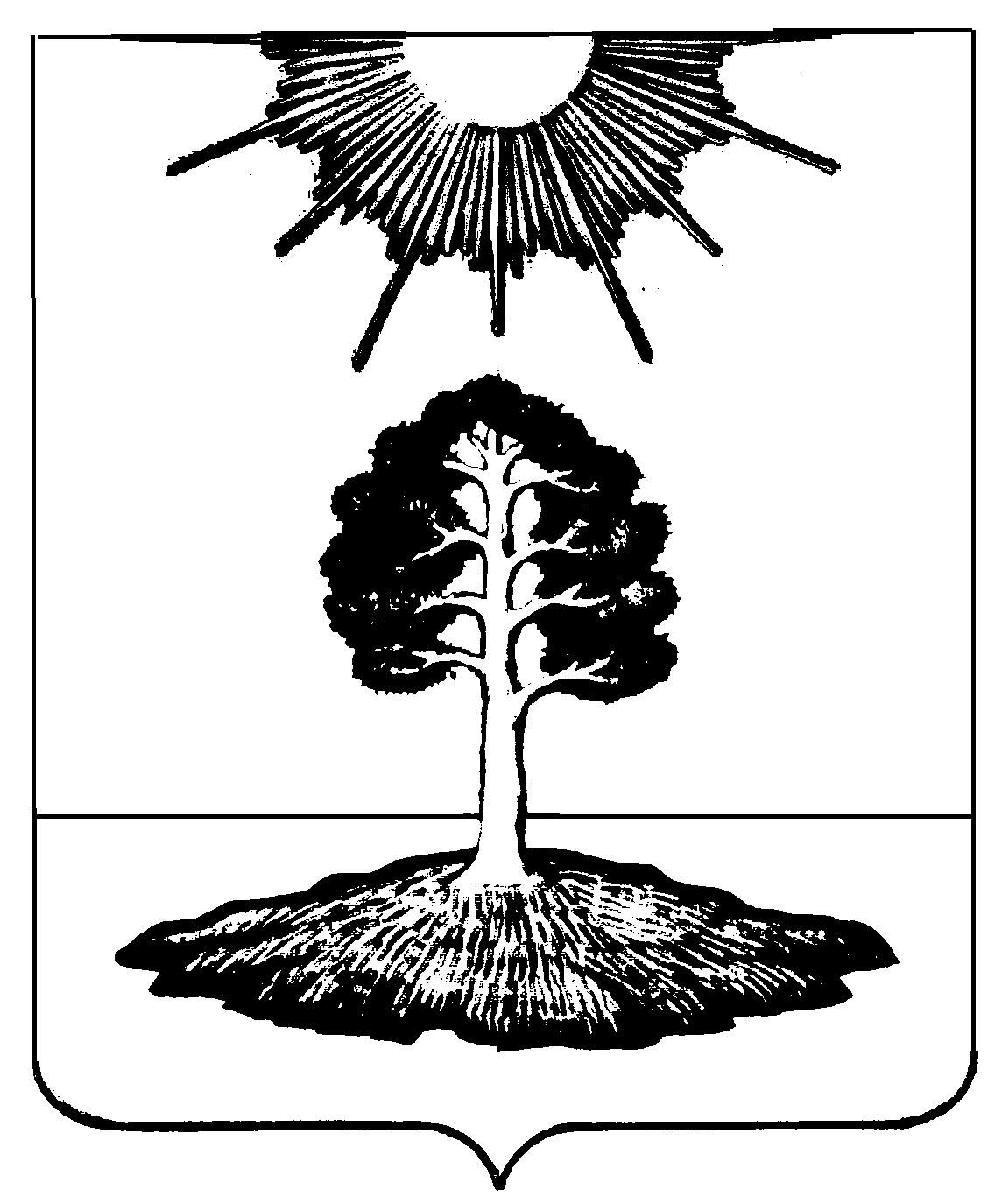 